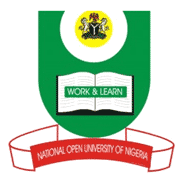 NATIONAL OPEN UNIVERSITY OF NIGERIA14-16 AHMADU BELLO WAY, VICTORIA ISLAND LAGOSSEPTEMBER/OCTOBER 2015 EXAMINATIONSCHOOL OF SCIENCE AND TECHNOLOGYCOURSE CODE:			CIT 341COURSE TITLE:			DATA STRUCTURESINST RUCTION: Answer anyfive questions out of Seven	Time: 3HOURS1 .Distinguish b etweenlinear and non‐linear data structures Write a brief note on each of the foll owing: Arra y List D istinguish between a queue and a stack. Illustrate your answer. 2 .a)	C onsider the following o perationscarried out on a queue Q. Provide the content of t he q ueue and th e returnedvalue, after each operat on, to comp lete the table.3 .B riefly explain what a hash function is. List the three characteristics of a good hash function. E xplain what a hash table is mentioning an exam ple of its app lication. B riefly describe what a search tree is mentioning its salient p roperties. G ive a concise definition of a perfect binary tree. U sing the simple tree shown in the fi gure below a s an example, describe the followin g traversal methods:PreorderPost order Inorder. 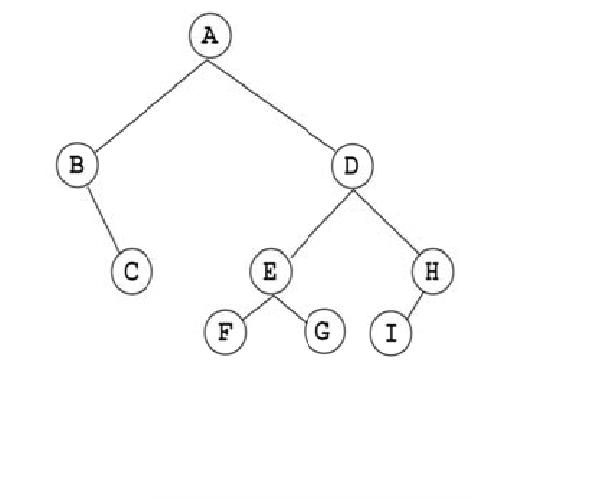 6 .a)  B riefly explain the concept of garbage and how it accumulate s in a Java Programmeb)	Write short n otes on the following garbagecolletiontechniquesi.  Refeence Countingii.  Mark ‐and‐Sweepc)  B riefly describe four Memory Allocation methods.7 .a)  E xplain clearly what greedy algorith  is.b)  D escribefouconstituen t functionso f greedy algorithmc)  B riefly describe the three phases of the divide‐and‐conquer paradigmO perationConte nt of QReturned ValueI nitialise(Q)A dd(A,Q)A dd(D,Q)A dd(O,Q)R emove(Q)A dd(T,Q)b)R emove(Q)b)U sing a simple example e xplain how a queue is stored in a dynamic data tructureU sing a simple example e xplain how a queue is stored in a dynamic data tructureU sing a simple example e xplain how a queue is stored in a dynamic data tructuredescribing ho w a node ca n be added and removed.describing ho w a node ca n be added and removed.c)B riefly describe two modes of stackstorage.B riefly describe two modes of stackstorage.4 .a)Write down the mathematical definition of a tree mentioningthe required properties .b)B riefly explain the recursive nature of the above definition ofa tree.c)U sing an exampledescrib e the inverted pictorial representation of a tree .U sing an exampledescrib e the inverted pictorial representation of a tree .5 .